










Common Names
Acajou bassam, Acajou blanc, Acajou d'Afrique, Acajou rouge, African mahogany, Akuk, Bandoro, Bariba, Benin mahogany, Biribi, Biribu, Bisselon, Bitehi, Diala iri, Diburi, Dubini, Dukuma, Dukuma fufu, Dukuma-dugura, Dukumakokre, Dupuin, Ekuie, Eri Kiree, Houngo, Humpe, Khaya, Khaya mahogany, Kortghot, Krala, Krubna, Lokobua, Lukuma, Munyama, Ngollo, Ngollon, Oduben, Odupod, Odupon, Ogurango, Ogurano, Ogwango, Orkogho, Red mahogany, Samanguila, Senegal mahogany, Tiamatiama, Zoele

Regions of Distribution
Africa

Countries of Distribution [VIEW MAP]
Benin, Burkina Faso, Cameroon, Central African Republic, Chad, Equatorial Guinea, Gabon, Gambia, Ghana, Guinea, Ivory Coast, Liberia, Mali, Niger, Nigeria, Senegal, Sierra Leone, Sudan, Togo, Uganda

Common Uses
Boat building (general), Boat building, Boat building: decking, Boat building: planking, Cabinetmaking, Carvings, Decorative veneer, Flooring, Furniture , Furniture, Heavy construction, Interior construction, Joinery, Light construction, Millwork, Musical instruments, Paneling , Paneling, Plywood, Sporting Goods, Tables, Tool handles, Turnery, Vehicle parts, Veneer, Veneer: decorative

Environmental Profile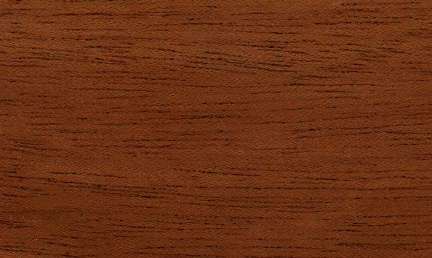 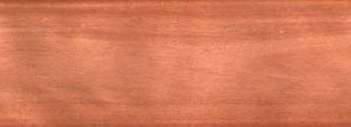 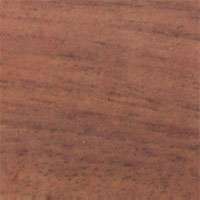 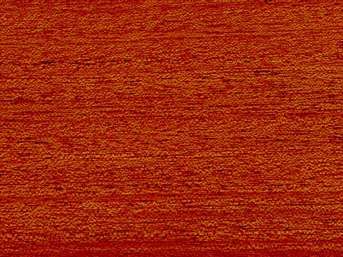 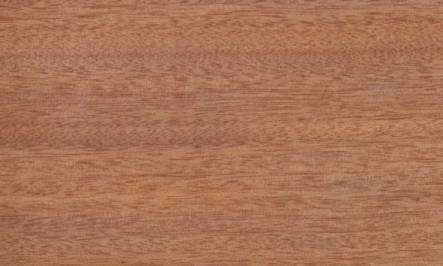 

Distribution Overview
Occurs in Angola, Cameroon, Congo, C�te d'Ivoire, Gabon, Ghana, Liberia, Sierra Leone, Nigeria and Zaire. In Ghana, this species occurs in many habitat types but seems to thrive best in moist and wet undisturbed evergreen forest. It is found scattered across almost the whole of Congo and is occasionally quite abundant.

Heartwood Color
The yellowish-brown color that is present in the paler shades of American mahoganies is very rare. 

Sapwood Color

Creamy-White or yellowish 
Not always distinct from the heartwood. It is usually about 2 inches (5 cm) wide. 

Grain
Swirl and crotch figures are also common. 

Texture

Luster

Natural Growth Defects

Natural Durability

Resistant to termite attack in West Africa 
Trees and logs are vulnerable to attack by forest longhorn and Buprestid beetles.

Odor

Light-Induced Color Change

Toxicity

Kiln Schedules

Drying Defects

Radial - 2.5%
Shrinkage from Green to 12% MC
Strongly developed tension wood may cause excessive distortion during drying.
Tangential - 4.5% 

Ease of Drying
The timber dries at a fairly rapid rate with little degrade, except when tension wood is present

Kiln Drying Rate

Tree Identification

Tree Size

Develops straight, well-formed boles that measure about 40 to 80 feet (12 to 24 m) above strong buttresses that are up to 8 feet (2.5 m) high

Product Sources
Although the species makes up most of the African mahogany on the international market, it is usually sold in a mixture with other Khaya species including K. anthotheca , K. grandifoliola , and K. senegalensis . Origin of consignment can sometimes help identify specific Khaya species. This may be valuable since differences in some properties can be appreciable. Supplies in the lumber form are quite abundant, and can be found in a wide range of sizes at moderate prices. They are also available in plywood form from many lumber suppliers. African mahogany is frequently used to replace American mahogany because it is cheaper and more abundant, and can also be used for the same applications. 

Substitutes
Crabwood (Carapa guianensis) is similar in appearance and is nearly as tough. Sapele (Entandrophragma cylindricum) has superiod strength properties. African canarium (Canarium schweinfurthii) is extremely similar in appearance once it is stained.

Comments
General finishing qualities are rated as good 

Some logs may have brittleheart which can cause thundershakes, or cross-breaks, or heart-breaks. The defect is more common in figured logs. 

Tension Wood - Abnormal wood tissue in the form of tension wood and brittleheart is sometimes present.

Blunting Effect

Cutting Resistance
Cross-Cutting and narrow bandsawing are satisfactory

Gluing

Mortising

Moulding
Square block is reported to cause the most tearing and French head is not recommended for woolly stock. 

Movement in Service

Nailing
Non-Ferrous or coated fastenings have been recommended to prevent dark stains on the wood since it reacts with iron under damp conditions. 

Planing

Machining properties are affected by interlocked grain and by the woolly nature of the stock being worked. A reduced cutting angle of 20 degrees has been recommended in planing to prevent grain from tearing.

Resistance to Impregnation

Response to Hand Tools
Heavily interlocked material is difficult to surface without tearing

Screwing

Turning
Turning and other woodworking operations such as mortising, boring, and sanding are all satisfactory, except in woolly material

Veneering Qualities

Steam Bending
The wood is not recommended for steam bending applications since it buckles severely. A supporting strap is reported to give no advantage. 

Polishing

Staining

Strength Properties

Moderate properties in hardness and weight
Strength properties of K. ivorensis are halfway between those of Obeche (Triplochiton scleroxylon ) and European beech (Fagus sylvatica ). 

Numerical Data
References
Banks, C.H., Schoeman, J.P., Otto, K.P.,1977,The Mechanical Properties of Timbers with particular reference to South,Africa,South African Forestry Research Institute Bulletin,(Ed.,Schoeman, J.P. 1973 & Otto K.P. 1976,No.48

Banks, C.H.,1954,The Mechanical Properties of Timbers with Particular Reference to those,grown in the Union of South Africa,Journal of the South African Forestry Association,No. 24 pp.44-65,[South,African Forestry Journal]

Banks, C.H.,1970,The Durability of South African Wood and Wood Base Building Materials,South African Forestry Journal,No.75

Bois et Forets des Tropiques,1956,Moabi (Baillonella toxisperma,Bois et Forets des Tropiques,no.45, pp27-36

Bois et Forets des Tropiques,1979,Acajou D'Afrique (Khaya spp.,Bois et Forets des Tropiques,183,pp33-48

Bolza, E., Keating, W.G.,1972,African Timbers - the Properties, Uses and Characteristics of 700 Species,C.S.I.R.O. Div. of Building Research

Bolza, E.,1976,Timber and Health,Div. Building Res. C.S.I.R.O. Australia

Boone, R.S., C.J. Kozlik, P.J. Bois, E.M. Wengert. 1988. Dry Kiln Schedules for Commercial Hardwoods - Temperate and Tropical. USDA, Forest Service, General Technical Report FPL-GTR-57, Forest Products Laboratory, Madison, Wisconsin.

Brown, W.H.,1969,Properties and uses of Tropical hardwoods in the United Kingdom. Part 1,Nonstructural properties and uses.,Conference on Tropical hardwoods SC-5/TN-5, Syracuse University

Brown, W.H.,1978,Timbers of the World No.1 Africa,TRADA, Red Booklet Series

Chudnoff, M.,1984,Tropical Timbers of the World,U.S.A. Department of Agriculture, Forest Service, Forest Products,Laboratory, Madison.

Clifford, N.,1953,Commercial Hardwoods - Their Characteristics Identification and,Utilization,Sir Isaac Pitman & Sons Ltd. London

Cox, H.A.,1939,A Handbook of Empire Timbers,Forest Products Research Laboratory, Princes Risborough

Desch, H.E.,1951,Manual of Commercial Timbers,The Author Crockham Hill, Kent,Vol.1

Edlin, H. 1969. What Wood is That? - A Manual of Wood Identification. A Studio Book, The Viking Press, New York.

Edlin, H.L.,1969,What wood is that? A Manual of Wood Identification,Jarrold and Sons Ltd. Norwich

Erfurth, T., Rusche, H.,1976,The Marketing of Tropical Wood A. Wood Species from African Moist Forests,F.A.O. Forestry Department

Farmer, R.H.,1972,Handbook of Hardwoods,HMSO

Forest Products Research Laboratory, U.K.,1945,A Handbook of Empire Timbers,Department of Scientific and Industrial Research Forest Products Research

Forest Products Research Laboratory, U.K.,1967,The Steam Bending Properties of various timbers,Forest Products Research Laboratory, Princes Risborough, Leaflet,No.45

Forest Products Research Laboratory, U.K.,1969,The Movement of Timbers,Forest Products Research Laboratory, Princes Risborough Technical Note,No.38

Forests Products Research Laboratory, U.K.,1956,A Handbook of Hardwoods,Forest Products Research Laboratory, Princes Risborough, Department of,Science and Industrial Research, Building Research Establishment

France - C.T.F.T.,1966,Bois Tropicaux,C.T.F.T. Publ.,12

France - C.T.F.T.,1973,Investigations and Tests carried out on Tropical Timber by several,Research Laboratories,CTFT

France - C.T.F.T.,Recuil de Fiches Techniques,C.T.F.T.

France - Comite Nacional des Bois Coloniaux,1931,Etude Physique et Mecanique des Bois Coloniaux,Assoc. Colonies-Sciences & Comite National des Bios Coloniaux, Paris,,France

Ghana - Timber Marketing Board,1969,Ghana Hardwoods,Timber Marketing Board

Gutierrez Oliva, A., Plaza Pulgar, F.,1967,Caracteristicas fisico-mecanicas de las maderas Espanolas. (Physical and,mechanical properties of Spanish timbers.,Min.Agric./Dir.Gen Montes/Instituto Forestral de Investigaciones,y,Experiencias, Madrid pp102

Harrar, E.S.,1942,Some Physical Properties of Modern Cabinet Woods 3. Directional and Volume,Shrinkage,Tropical Woods,9(71, pp26-32

Hedin, L.,1930,Commercial Mahoganies of French Cameroons,Tropical Woods,3(21,pp1-5

Hedin, L.,1930,Etude sur la Foret et les Bois du Cameroun,Haut-Commissaire de la Cameroun

HMSO, 1981. Handbook of Hardwoods, 2nd Edition. Revised by R.H. Farmer. Department of the Environment, Building Research Establishment, Princes Risborough Laboratory, Princes Risborough, Aylesbury, Buckinghamshire.

Howard, A.L.,1948,A Manual of Timbers of the World.,Macmillan & Co. Ltd. London 3rd ed.

Hughes, J.F.,1971,The Principal Timber Trees of Cameroon,Unpublished data

I.U.F.R.O.,1973,Veneer Species of the World,Assembled at F.P.L. Madison on behalf of I.U.F.R.O. Working Party on,Slicing and Veneer Cutting

Irvine, F.R.,1961,Woody Plants of Ghana,O.U.P. London

ITTO. 1986. Tropical Timber Atlas, Volume 1- Africa. International Tropical Timber Organization (ITTO) and Centre Technique Forestier Tropical (CTFT, 45bis, Avenue de la Belle Gabrielle, Nogent-sur-Marne Cedex, France.

Jay, B.A.,1968,Timbers of West Africa,TRADA, Red Booklet Series

Keay, R.W.J. 1989. Trees of Nigeria. Revised Version of Nigerian Trees. Clarendon Press, Oxford.

Keay, R.W.J.,1964,Nigerian Trees Vol.2,Nigeria Federal Department of Forest Research, Ibadan

Kennedy, J.D.,1936,Forest Flora of Southern Nigeria,Government Printer Lagos

Kinloch, D., Miller, W.A.,1949,Gold Coast Timbers,Govt. Printer Gold Coast

Kline, M. 1981. Khaya spp. - African mahogany. In A Guide to Useful Woods of the World. Flynn Jr., J.H., Editor. King Philip Publishing Co., Portland, Maine. Page 201-202.

Kloot, N.H., Bolza, E.,1961,Properties of Timbers Imported into Australia,C.S.I.R.O. Forest Products Division Technological Paper,No.12

Kribbs, D.A. 1959. Commercial Foreign Woods on the American Market. Buckhout Lab., Dept. of Botany, The Pennsylvania State University, University Park, Pennsylvania.

Kryn, J.M., Forbes, E.W.,1959,The Woods of Liberia,U.S.A. Department of Agriculture,Forest Products Laboratory, Madison,,Report No. 2159

Kukachka, B.F.,1970,Properties of Imported Tropical Woods,Forest Research Paper FPL 125

Kunkel, G.,1965,The Trees of Liberia,German Forestry Mission to Liberia Report,No.3

Lamb, G.N.,1948,The Mahogany Book (7th Ed.,Mahogany Association Inc., Chicago.

Lavers, G.M. 1967. The Strength Properties of Timbers. Ministry of Technology, Forest Products Research, Bulletin No. 50. Her Majesty's Stationery Office, London.

Lavers, G.M.,1983,The Strength Properties of Timber (3rd ed. revised Moore G.L.,Forest Products Research Laboratory, Princes Risborough, Building Research,Establishment Report (formerly Bulletin No.50)

Lincoln, W.A. 1986. World Woods in Color. Linden Publishing Co. Inc., Fresno, California.

Normand, D., Sallenave, P.,1958,Characteristiques et Proprietes des Acajous,Bois et Forets des Tropiques,59,pp43-52

Rendle, B.J.,1938,Commercial Mahoganies and Allied Timbers,Forest Products Research Laboratory, London Bulletin,No 18

Rendle, B.J.,1956,Variation in the quality of African mahogany,Wood,21(9, pp349-54

Sallenave, P.,1955,Proprietes Phyiques et Mecaniques des Bois Tropicaux de l'Union Francaise,C.T.F.T

Spalt, H.A., Stern, W.L.,1956,Survey of African woods 1,Tropical Woods,115(105,pp 13-38

Spalt, H.A., Stern, W.L.,1957,Survey of Africa Woods 3,Tropical Woods 16(107) pp92-128

Streets, R.J.,1962,Exotic Forest Trees in the British Commonwealth,Clarendon Press Oxford

Taylor, C.J.,1960,Synecology and Silviculture in Ghana,University College of Ghana Thomas Nelson and Sons

Timber Development Association Ltd.,1955,World Timbers (3 Vols.,Timber Development Association Ltd.

Titmuss, F.H.,1965,Commercial Timbers of the World,Technical Press Ltd., London, 3rd edition

U.S.D.A. Forest Service,1974,Wood Handbook,U.S.A. Department of Agriculture, Forest Service Handbook,72

Vorreiter, L.,1949,Holztechnologisches Handbuch,Verlag Georg Fromme & Co. Ltd.,Vol 1.

WCMC. 1992. Conservation Status Listing - Trees and Timbers of the World. World Conservation Monitoring Center, Plants Program, 219 Huntingdon Road, Cambridge, UK.

Wood, B., Calnan, D.,1976,Toxic Woods,British Journal of Dermat 94 Suppl. 13Scientific Name

Khaya ivorensis
Trade Name
African mahogany 

Family Name
MeliaceaeUnknown because of lack of informationData source is World Conservation Monitoring CenterRedYellowPurpleBrownGreen/greyPinkOrangePale red to pinkReddish brownDark brownRedPale brownBrownTurn reddish brown upon exposurePink-BrownWhiteYellowWhite to yellowPaler than heartwoodWell definedPinkishFigureDistinct (figure)InterlockedStraightStripe (figure)Very fineClosedEvenGrowth rings (figure)Rays (figure)Rippled (figure)Roey (figure)WavyInterlockedDistinct figureStraightStriped figureFigure occurrence is very fine and distinctWavyRoey figureRippled figureRays figureClear growth rings (figure)MediumCoarseMedium coarse to coarseCoarseFineVariableMediumLustrousHighGolden lusterGum and mineral depositsBrittleheart is often frequent and extensiveDurablePerishableNon-durableModerately durableSusceptible to attack from powder post (Lyctid & Bostrychid) beetlesSusceptible to attack from termites (Isoptera)Pinworms (ambrosia beetles) often present in the standing treePinworms (ambrosia beetles) may be present in the felled logSusceptible to marine borer attackResistant to wood staining fungal attackNon durableSapwood susceptible to attack by powder post beetlesSapwood is vulnerable to attack by furniture beetlesResistant to attack from powder post (Lyctid & Bostrychid) beetlesPinworms (ambrosia beetles) are commonly presentHeartwood moderately resistant to decayNo specific smell or tasteDarkerDermatitic effectsUnspecified toxicityNon-toxicDrying (speed) is fastKiln Drying Rate (in days) is fairly rapidSplittingDistortionSlight twist/warpSlight end splittingSlight surface checkingNo surface checkingNo end splittingNo twisting or warpingModerate twist/warpEasyVariable results.Fairly rapid (11-17 days for boards under 32 mm, to 31-51 days for boards greater than 63 mm)Bole/stem form is buttressedBole/stem form is straightBole/stem form is cylindricalBole length is 0-10 mBole length is 10-20 mTree height is 30-40 mBlunting effect on machining is slightBlunting effect on machining is moderateModerate effectBlunting effect on sawing dry wood is moderateEasy to sawCutting Resistance with dry wood is easyCutting Resistance with dry wood is difficultEasy to glueSatisfactory gluing propertiesModerate gluing propertiesDifficult to mortiseDifficult to mouldSmallShows only small movement after manufactureRetains shape well after seasoningEasy to nailSatisfactory nailing propertiesPossible if preboredHolds nails wellPoor to Very Poor ResultsHeartwood is highly resistantSapwood is moderately resistantFairly Difficult to Difficult to WorkEasy to machineVariable qualitiesModerate working qualitiesDifficult to machineEasy to screwScrewing yields good resultsPossible if preboredNo drying degrade. Dries flat without splittingEasy to cutVery poorVery Good to Excellent ResultsFair to Good ResultsSatisfactory resultsGood resultsFinish is generally satisfactoryFinish is generally goodGood staining propertiesDensity (dry weight) = 31-37 lbs/cu. ft.Max. crushing strength = mediumBending strength (MOR) = lowHardness (side grain) = softModulus of Elasticity (stiffness) = very lowBending strength (MOR) = mediumShearing strength (parallel to grain) = lowShrinkage, Radial = smallShrinkage, Tangential = smallShrinkage, Tangential = very smallModulus of Elasticity (stiffness) = lowShrinkage, Volumetric = smallHardness (side grain) = very softShrinkage, Volumetric = moderateShrinkage, Radial = very smallShrinkage, Radial = moderateDensity (dry weight) = 23-30 lbs/cu. ft.Toughness-Hammer drop (Impact Strength) = very lowShrinkage, Tangential = moderateShrinkage, Tangential = fairly largeWork to Maximum Load = very lowToughness-Hammer drop (Impact Strength) = lowShrinkage, Volumetric = fairly largeShearing strength (parallel to grain) = very lowShearing strength (parallel to grain) = mediumMax. crushing strength = lowDensity (dry weight) = 38-45 lbs/cu. ft.Shrinkage, Volumetric = largeModulus of Elasticity (stiffness) = mediumDensity = highCrushing strength = mediumItemGreenDryEnglishBending Strength746411257psiDensity32lbs/ft3Hardness826lbsImpact Strength2521inchesMaximum Crushing Strength37866384psiShearing Strength1546psiStiffness116913861000 psiWork to Maximum Load67inch-lbs/in3Specific Gravity0.4Weight3131lbs/ft3Radial Shrinkage3%Tangential Shrinkage5%Volumetric Shrinkage10%ItemGreenDryMetricBending Strength524791kg/cm2Density512kg/m3Hardness374kgImpact Strength6353cmMaximum Crushing Strength266448kg/cm2Shearing Strength108kg/cm2Stiffness82971000 kg/cm2Work to Maximum Load0.420.49cm-kg/cm3Specific Gravity0.4Weight496496kg/m3Radial Shrinkage3%Tangential Shrinkage5%